NEHCA ANNUAL SHOWMay 7, 2022Eastern States Exposition, East Springfield, MAAHCA SANCTIONED SUPER POINT SHOWInformation & RequirementsOnly Highland cattle owned by NEHCA members may participate in any NEHCA sponsored event.  All animals must be registered with the American Highland Cattle Association or the Canadian Highland Society.Entry fee is $40.00 (cash/check) per animal, $42.00 credit card.  Entries close on April 8thAnimals can arrive at the Mallary Arena, Eastern States Exposition Grounds on Thursday, May 5th or Friday, May 6th by noon and must leave by noon Sunday May 8th.Exhibitors are required to post a 10”x12” card over each animal stating:  Name, Registration number, Date of Birth, Sire & Dam (optional). Exhibitor’s number must be worn on their back while showing.  Show attire is a collared shirt, neat pants, no ball caps. Scottish attire acceptable.  Attire should NOT include farm names or logos.Farm signs and decorations or personal exhibit are encouraged. Bedding will be provided.  A designated location will be provided for manure.All cattle must be tied with a neck rope in addition to a regular halter.The show Committee will make stall arrangements. The exhibitor is responsible for the health of their animal. IMPORTANT The show committee has the right to call for the services of a veterinarian for the treatment of an animal that is sick, appears to be sick or is injured if the exhibitor is not available.   The fee must be paid by the exhibitor prior to the release of the animal by the show committee.Any animal deemed uncontrollable by the Ring Steward will be excused from the ring.Rule violations will be handled by the Show Committee. Artificially altering the natural conformation or structure of an animal is strictly prohibited for this event.  In addition, the use of growth hormones is forbidden.  Every exhibitor bringing its animals to the show represents the animals as being free from unnatural alterations and growth hormones.  Each exhibitor also agrees to submit entries to any inspections deemed necessary by the show committee.The Show Committee will use reasonable diligence to ensure the safety of exhibitors after their arrival and placement, but in no case will they be responsible for any loss or damage done to, occasioned by or arising from any animals or articles on exhibition.  The exhibitors shall indemnify the Show Committee, the Northeast Highland Cattle Association of all legal or other proceedings in regard thereto.  The placing of any exhibits on the show grounds by any and all signify their agreement to abide by this rule. Bull over a year old must be shown with rings or nose leads.Premier Breeder & Premier Exhibitor awards will be given to the breeder or exhibitor having the highest number of points based on a maximum of the five highest placing animals in the single classes owned by that breeder or exhibitor.  Points shall be awarded as follows: 1st – 5 pts., 2nd – 4 pts., 3rd - 3 pts., 4th - 2 pts., 5th – 1 pt.  No points for Division or Grand Champions.Animals shown in the Junior Showmanship Division must be entered in the open show. Contact:  Laura McDowell-May (508-776-7150) or seawindmeadows@gmail.com)  for more information. All animals are required to have a Certificate of Veterinary Inspection including date of shipping fever vaccination.Camper facilities are available on the grounds. Sites are $20 and should be paid in full upon arrival at the Gate.AHCA Rules for Sanctioned ShowsExhibitors must be members in good standing of the American Highland Cattle Association or the Canadian Highland Cattle Society. All animals must be owned by the exhibitor and registered with AHCA or the Canadian Highland Cattle Society.Registration papers must be presented to show officials or AHCA representative upon request. Tattoos must be legible and correspond to registration papers. Use of hormones or steroids in animals exhibited is prohibited.Breeding cattle may not be dehorned.Exhibitors agree to abide by the IAFE (International Associated of Fair and Expositions) National Code of Ethics. Animals in all group classes must be purebred, registered Highland Breeding stock.Crossbred Steers and Heifers must be at least 25% highland, may be unregistered, dehorned and body “clipped." Per the change in the American Highland Cattle Association Roll of Excellence rules for 2021 only REGISTERED pure and crossbred steers will count towards the premier breeder and exhibitor awards at all ROE shows.  NON-Registered steers may be shown but will not count towards Premier breeder and Exhibitors’ points. Steers will require entry fees and compliance with all other health regulations and rules.I have read the preceding rules and agree to abide by them. Signed 					DateName _______________________________________________________________________________________Farm Name__________________________________________________________________________________Address _____________________________________________________________________________________City/State/Zip ________________________________________________________________________________Telephone ____________________________________ NEHCA dues enclosed ($40.00 - cash)__________________Amount Enclosed___________________________If paying dues via paypal, cost is $42 (this includes the surcharge the association is charged to use paypal)Please fill out entry form, sign the above agreement and return with a check ($40.00 per animal) payable to NEHCA, or pay with PayPal on the website, by April 8th     to:   NEHCA c/o Sue LeClarPlease note that there is a surcharge of $2 added to the		108 Woodgate Dr.entry fee per animal if payment is received via			Boonville, NY 13309PayPal (credit card fees)Division Number:	Animal #1 Name: 	Date of Birth:  	Registration Number:	Tattoo RE:	LE:	Sire:	Reg#:	Dam: 	Reg#:	Owner:	Breeder:	Division Number:	Animal #2 Name:	Date of Birth:	Registration Number:	Tattoo RE:	LE:	Sire:	Reg#:	Dam: 	Reg#:	Owner:	Breeder:	Division Number:	Animal #3 Name:	Date of Birth:	Registration Number:	Tattoo RE:	LE:	Sire:	Reg#:	Dam: 	Reg#:	Owner:	Breeder:	________________Division Number:	Animal #4 Name:	Date of Birth:	Registration Number:	Tattoo RE:	LE:	Sire:	Reg#:	Dam: 	Reg#:	Owner:	Breeder:	Division Number:	Animal #5 Name:	Date of Birth:	Registration Number:	Tattoo RE:	LE:	Sire:	Reg#:	Dam: 	Reg#:	Owner:	Breeder:	Division Number:	Animal #6 Name:	Date of Birth:	Registration Number:	Tattoo RE:	LE:	Sire:	Reg#:	Dam: 	Reg#:	Owner:	Breeder:	Division Number:	Animal #7 Name:	Date of Birth:	Registration Number:	Tattoo RE:	LE:	Sire:	Reg#:	Dam: 	Reg#:	Owner:	Breeder:	Division Number:	Animal #8 Name:	Date of Birth:	Registration Number:	Tattoo RE:	LE:	Sire:	Reg#:	Dam: 	Reg#:	Owner:	Breeder:	Division Number:	Animal #9 Name:	Date of Birth:	Registration Number:	Tattoo RE:	LE:	Sire:	Reg#:	Dam: 	Reg#:	Owner:	Breeder:	Division Number:	Animal #10 Name:	Date of Birth:	Registration Number:	Tattoo RE:	LE:	Sire:	Reg#:	Dam: 	Reg#:	Owner:	Breeder:	Division Number:	Animal #11 Name:	Date of Birth:	Registration Number:	Tattoo RE:	LE:	Sire:	Reg#:	Dam: 	Reg#:	Owner:	Breeder:	Division Number:	Animal #12 Name:	Date of Birth:	Registration Number:	Tattoo RE:	LE:	Sire:	Reg#:	Dam: 	Reg#:	Owner:	Breeder:	Division Number:	Animal #13 Name:	Date of Birth:	Registration Number:	Tattoo RE:	LE:	Sire:	Reg#:	Dam: 	Reg#:	Owner:	Breeder:	NEHCA 2022 SHOW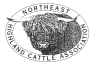 ENTRY FORM$40 per Animal   $42 if paid via PaypalPlease note:  Due to number of entries Divisions may be split into classes at the discretion of the Show Committee.In Cow/Calf Division please include the name, age and sire of both the cow and the calf. Calf must be cow’s natural calf born 250 days or less.There is no charge for group classes, but if you wish to enter please indicate so on the entry form. Please name sire for Get of Sire Division and dam for Produce of Dam Division.Animals in Cow/Calf, Get of Sire, Produce of Dam and Breeders Herd must all be purebred, registered Highland breeding stockDIVISION 1	 Cow/Calf – Cow Born 12/31/2019 or Prior,
Calf maximum 250 days old DIVISION 2	 Intermediate Heifer Calf – Born May 1, 2022 or laterDIVISION 3	Junior Heifer Calf – Born Jan 1 thru Apr 30, 2022DIVISION 4	Senior Heifer Calf – Born Sep 1 thru Dec 31, 2021DIVISION 5	Inter. Yearling Heifers – Born May 1 thru Aug 31, 2021DIVISION 6	Junior Yearling Heifers – Born Jan 1 thru Apr 30, 2021DIVISION 7	Two Year Heifers – Born Jan 1 thru Dec 31, 2020DIVISION 8        Intermediate Bull Calf – Born May 1, 2022 or laterDIVISION 9        Junior Bull Calf – Born Jan 1 thru Apr 30, 2022DIVISION 10      Senior Bull Calf – Born Sep 1 thru Dec 31, 2021DIVISION 11	Inter. Yearling Bull – Born May 1 thru Aug 31, 2021DIVISION 12	Junior Yearling Bull – Born Jan 1 thru Apr 30, 2021DIVISION 13	Senior Bulls – Born Jan 1 thru Dec 31, 2020DIVISION 14	Sovereign Heifer (classes TBD by no. of entries)DIVISION 15	Purebred Steers (classes TBD by no. of entries)DIVISION 16	Crossbred Steers (classes TBD by no. of entries)DIVISION 17	Get-of-Sire – Three animals sired by the same bullDIVISION 18	Produce of Dam – Two animals with same damDIVISION 19	Breeders Herd – Four animals bred by one breeder                              (both sexes represented)Animals in all divisions except 14 and 16 must be purebred, registered Highland cattle.  Group classes 17, 18 and 19 must be purebred, registered breeding stock. DIVISION 1	 Cow/Calf – Cow Born 12/31/2019 or Prior,
Calf maximum 250 days old DIVISION 2	 Intermediate Heifer Calf – Born May 1, 2022 or laterDIVISION 3	Junior Heifer Calf – Born Jan 1 thru Apr 30, 2022DIVISION 4	Senior Heifer Calf – Born Sep 1 thru Dec 31, 2021DIVISION 5	Inter. Yearling Heifers – Born May 1 thru Aug 31, 2021DIVISION 6	Junior Yearling Heifers – Born Jan 1 thru Apr 30, 2021DIVISION 7	Two Year Heifers – Born Jan 1 thru Dec 31, 2020DIVISION 8        Intermediate Bull Calf – Born May 1, 2022 or laterDIVISION 9        Junior Bull Calf – Born Jan 1 thru Apr 30, 2022DIVISION 10      Senior Bull Calf – Born Sep 1 thru Dec 31, 2021DIVISION 11	Inter. Yearling Bull – Born May 1 thru Aug 31, 2021DIVISION 12	Junior Yearling Bull – Born Jan 1 thru Apr 30, 2021DIVISION 13	Senior Bulls – Born Jan 1 thru Dec 31, 2020DIVISION 14	Sovereign Heifer (classes TBD by no. of entries)DIVISION 15	Purebred Steers (classes TBD by no. of entries)DIVISION 16	Crossbred Steers (classes TBD by no. of entries)DIVISION 17	Get-of-Sire – Three animals sired by the same bullDIVISION 18	Produce of Dam – Two animals with same damDIVISION 19	Breeders Herd – Four animals bred by one breeder                              (both sexes represented)Animals in all divisions except 14 and 16 must be purebred, registered Highland cattle.  Group classes 17, 18 and 19 must be purebred, registered breeding stock. 